Wat vindt u van de schoolstraat aan de basisschool Sint-Lutgardis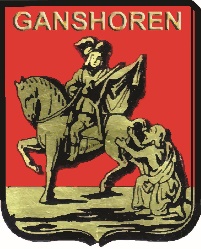 Vragenlijst voor leerlingen, ouders en personeel van de school.Zoals u weet, test de gemeente Ganshoren en de basisschool Sint-Lutgardis momenteel een schoolstraat uit: auto’s en brommers mogen de straat niet inrijden tussen 08.20u et 08.50u en tussen 15.15u en 15.45u. Het proefproject loopt bijna af.  De gemeent Ganshoren en de basisschool Sint-Lutgardis willen uw mening over de schoolstraat kennen.  Vult u even deze vragenlijst in? Het duurt maar 2 minuten!
De enquête wordt afgesloten op 27 september 2019.U kan de enquête digitaal downloaden via https://www.ganshoren.be/nl/mobiliteit/ U kan de vragenlijst ook op papier invullen. 
U mag ze afgeven op het secretariaat of in de brievenbus van de school stoppen, Jan De Greefstraat 3.Ik vul deze enquête in als: ouderkindleerkrachtander personeelslid van de schoolOp hoeveel kilometer van de school woon je?.............................................kmVind je dat het sinds de start van de schoolstraat veiliger is in de omgeving van de schoolpoort?helemaal akkoord akkoordneutraalniet akkoordhelemaal niet akkoordVind je dat het verkeer sinds de start van de schoolstraat vlotter verloopt in de omgeving van de schoolpoort?helemaal akkoordakkoordneutraalniet akkoordhelemaal niet akkoordVind je dat het sinds de start van de schoolstraat aangenamer is in de omgeving van de schoolpoort?helemaal akkoord akkoordneutraalniet akkoordhelemaal niet akkoordHoe kom je sinds de start van de schoolstraat meestal naar school?te voetmet de fiets of stepmet de tram of busmet de wagen (carpool)met de wagen (eigen wagen)Hoe kwam je vóór de start van de schoolstraat meestal naar school? te voet met de fiets met de tram of busmet de treinmet de wagenKom je nu méér met de fiets naar school dan voor de start van de schoolstraat? janeen, ik kom al regelmatig met de fietsneen, ik vind de route naar school niet veilig met de fietsneen, ik vind het te ver met de fietsneen, dat lukt niet door onze  gezinssituatieneen, omdat:   ……………………………..
Kom je nu minder met de auto naar school dan voor de start van de schoolstraat? ja, ik kom nu minder met de auto naar school.neen, ik kwam voor de start van de schoolstraat al te voet, met de fiets, met de tram, bus of trein naar school.neen, ik kom nog evenveel met de auto omdat: ………………………………………………….	………………………………………………………………………………………………………………………………
Overweeg je om in de (nabije) toekomst meer te voet, met de fiets, met de tram, bus of trein naar school te komen?neen, ik kom al te voet, met de fiets, met de tram, bus of trein naar school.neen, ik blijf zoals altijd met de auto naar school komen.neen, ik overweeg om meer met de auto naar school te komen.ja, ik overweeg om meer te voetmet de fiets, met de tram, bus of trein naar school te komen.
Indien je (wel eens) met de auto naar de school komt, waar parkeer je je dan, nu er een schoolstraat is?in de [straatnaam eerste mogelijkheid]in de [straatnaam tweede mogelijkheid]op het [naam plein]anders: …………………………….ik parkeer niet, maar laat mijn kind uitstappen:aan het begin van de schoolstraatanders?……………………………..Wil je meewerken aan de schoolstraat als het project wordt verdergezet? Bijvoorbeeld door de hekken te verplaatsen voor en na de schoolspits of toezicht te houden bij de afsluiting?neen, liever niet	ja, mijn contactgegevens zijn:Naam: ………………………………………………….…………………………….E-mailadres:………………………………………………………………………..Telefoonnummer: ………………………………………………………………………
(deze informatie wordt enkel gebruikt voor de schoolstraat)Heb je suggesties om de schoolomgeving nog veiliger te maken of heb je bemerkingen over dit project?Hartelijk bedankt voor je medewerking!
Afhankelijk van de beoordeling (door ouders, personeel, leerlingen, buurtbewoners, directie en gemeente) wordt beslist of de schoolstraat al dan niet definitief wordt. Je krijgt daarover meer informatie in november 2019.………………………………………………………………………………………………………………………………………...……………………………………………………………………………………………………………………………………………………………………………………………………………………………………………………………………………………………………………………………………………………………………………………………………………………………………………………………………………………………………………………………………………………………………………………………………………………………………………………………………………………………………………………